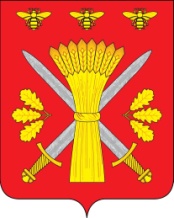 РОССИЙСКАЯ  ФЕДЕРАЦИЯОРЛОВСКАЯ ОБЛАСТЬТРОСНЯНСКИЙ РАЙОНКОМИССИЯ ПО ПРЕДУПРЕЖДЕНИЮ И ЛИКВИДАЦИИЧРЕЗВЫЧАЙНЫХ СИТУАЦИЙ И ОБЕСПЕЧЕНИЮ ПОЖАРНОЙ  БЕЗОПАСНОСТИ__________________________________________________________________Р А С П О Р Я Ж Е Н И Еот 14 января  2015 года                                                                                                                   №1                                   с. ТроснаВ связи реальной угрозой заноса и возникновения  случаев африканской чумы свиней на территории Троснянского района и в целях минимизации последствий АЧС и недопущению распространения данного заболевания на территории Троснянского района, выполнения решения заседания Комиссии по предупреждению завоза и распространения на территории Орловской области  африканской чумы свиней Протокол № 1 от 04 января 2015 года:       1. Ввести в действие план действий по ликвидации очагов африканской чумы на территории  Троснянского района;       2. Главному ветеринарному врачу района А.А.Кулешову:2.1 Обеспечить мобильные отряды необходимым запасом специальной одежды,   дезинфицирующих средств;  2.2. Осуществлять наблюдение за циркуляцией вирусов африканской чумы среди поголовья свиней, особый контроль установить за свиньями в дикой фауне на территории района;   2.3.Усилить контроль за эпизоотической и эпидемиологической обстановкой на территории района;   2.4.Совместно с отделением полиции района (Н.Н.Федонин) запретить ввоз и вывоз свиней  и свиноводческой  продукции, проведение ярмарок, продажу свиней и свиноводческих продуктов на территории района до особого распоряжения; 3. Главам поселений: 3.1.Провести учет свинопоголовья по частному сектору на своих территориях;3.2. Совместно (с ветеринарными специалистами, участковых отделения полиции) проводить подворные обходы ЛПХ и организаций на предмет предупреждения и фактического выявления случаев падежа свиней и клинических проявлений; 3.3. Провести сходы граждан по разъяснению  населению  порядка действия в случае обнаружения падежа свиней; 3.4. Определить в каждом поселении места для экстренного уничтожения трупов (туш) животных и биологических отходов в соответствии с требованиями ветеринарно - санитарных правил по сбору и утилизации биологических отходов. Выбранные места необходимо согласовать с организациями, предоставляющими услуги по газификации, водоснабжению, и нанести их на карты местности (Главы поселений, отдел по имуществу Администрации Троснянского района И.И.Писарева);4. Выделение спецтехники (экскаваторов, грейдеров, погрузчиков, грузовых автомобилей), горюче-смазочных материалов, для осуществления сбора, вывоза и уничтожения (сжигания) трупов (туш) животных и биологических отходов в определенных для этого местах (МУЖКП Троснянского района, ООО «Знамеский СГЦ», ООО «Эксима-Агро»); 5. Утвердить состав комиссии по предупреждению завоза и распространения на территории Троснянского района Орловской области африканской чумы синей (приложение);6. Начальнику отдела ГО ЧС и МР администрации района (Бувина С.А.) организовать постоянный контроль за готовностью к действиям по предназначению аварийно-спасательных служб и формирований района.7. Руководителям свиноводческих предприятий:  7.1. Обеспечить работу свиноводческих предприятий в режиме закрытого типа;7.2.Ужесточить соблюдение свиноводческим комплексам ветеринарно-  санитарных правил, запретить посещение комплексов хозяйств посторонними лицами и иностранными делегациями;  8. Контроль за исполнением настоящего распоряжения оставляю за собой.Приложение Состав комиссии по предупреждению завоза и распространения на территории Троснянского района Орловской области африканской чумы свиней Губина А.А.- начальник отдела сельского хозяйства  администрации района -председатель комиссии;Члены комиссии:Бувина С.А.- начальник отдела ГО ЧС и МР администрации района;Кулешов А.А.- главный  ветеринарный  врач ГУ Троснянская СББЖ(по согласованию) ;Сизарева Е.И.-  заместитель ген.директор ООО «Знаменский СГЦ»(по согласованию);Косенков В.В.- испол.директор ООО «Эксима-Агро» (по согласованию).Обухова И.И.- . заведующая  филиалом  Центра гигиены и эпидемиологии (по согласованию);Федонин Н.Н.- начальник полиции Троснянского  района;Попрядухин Л.М. –директор МУЖП Троснянского района; Баранова Т.С. - глава М-Слободского с\п;Ласточкин В.Н.-  глава Никольского  с/п;Еремина Е.В.- глава Воронецкого с/п;Базукина Т.А. – глава Троснянского с/п;Ковальова Е.Н.- глава Муравльского с/п;Луговой А.А.- глава Жерновецкого с/п;Канаев А.В. – глава Ломовецкого с/п;Глазкова Т.И. – глава Пенновского с/п;О мерах по предупреждению и заноса распространения африканской чумы свиней на территории  Троснянского районаПредседатель КЧС и ОПБ района                                     А.В.Фроловичев